令和　5　年　9　月　吉日お客様各位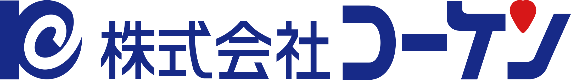 〒692-0017島根県安来市下坂田町290-5TEL：0854-23-7340 FAX：0854-23-0895宮須プラント休業のお知らせ拝啓　貴社ますますご発展のこととお慶び申し上げます。平素は格別のご高配を賜り、厚く御礼申し上げます。　さて、弊社宮須プラントは、諸事情により休業する事となりましたのでお知らせ申し上げます。関係者方々には、大変ご不便をおかけ致しますが、何卒よろしくお願い申し上げます。敬具宮須プラント休業　：　令和5年9月1９日（火）～※休業中の残土受入、資材販売（RC４０、左官砂・埋砂・伯太真砂・粒調Ｍ３０）は、月坂プラントで致します。※残土搬入量が多い場合は、下記の担当者へご連絡をお願いします。以上、ご理解ご了承を賜り、引き続き宜しくお願い申し上げますご不明な点等ございましたら、担当までご連絡ください担当：足立　090-1680-9273月坂プラント　〒692-0013 島根県安来市月坂町７８７−１TEL:0584-22-1866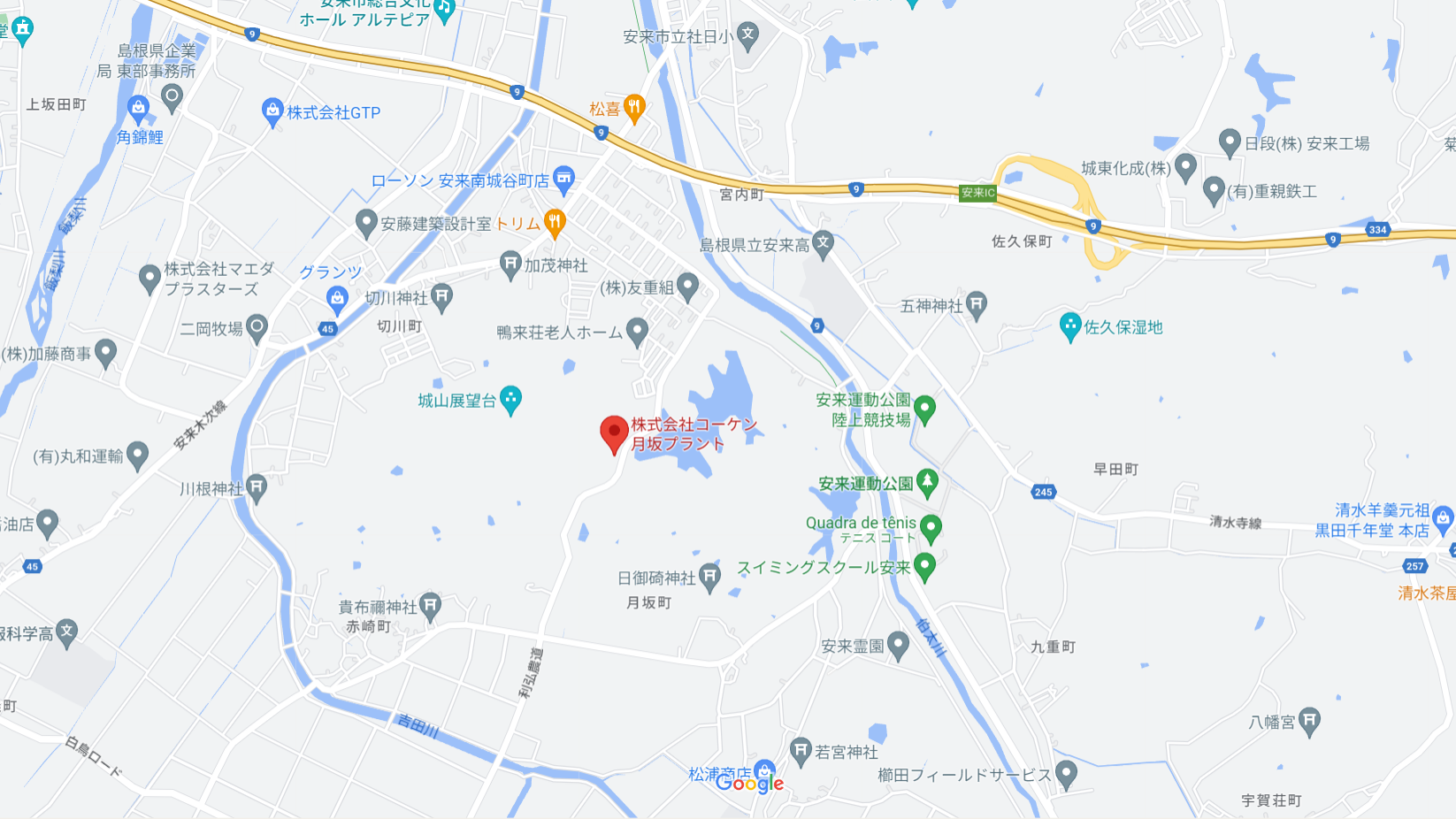 